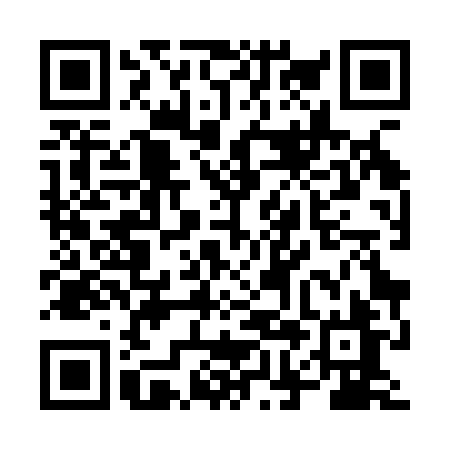 Ramadan times for Giecz, PolandMon 11 Mar 2024 - Wed 10 Apr 2024High Latitude Method: Angle Based RulePrayer Calculation Method: Muslim World LeagueAsar Calculation Method: HanafiPrayer times provided by https://www.salahtimes.comDateDayFajrSuhurSunriseDhuhrAsrIftarMaghribIsha11Mon4:204:206:1312:003:525:495:497:3612Tue4:174:176:1112:003:545:505:507:3813Wed4:154:156:0912:003:555:525:527:3914Thu4:124:126:0612:003:565:545:547:4115Fri4:094:096:0411:593:585:565:567:4316Sat4:074:076:0211:593:595:575:577:4517Sun4:044:045:5911:594:015:595:597:4718Mon4:024:025:5711:584:026:016:017:4919Tue3:593:595:5511:584:046:036:037:5120Wed3:563:565:5211:584:056:046:047:5321Thu3:543:545:5011:584:066:066:067:5522Fri3:513:515:4811:574:086:086:087:5823Sat3:483:485:4511:574:096:106:108:0024Sun3:463:465:4311:574:106:116:118:0225Mon3:433:435:4111:564:126:136:138:0426Tue3:403:405:3811:564:136:156:158:0627Wed3:373:375:3611:564:146:176:178:0828Thu3:343:345:3411:554:166:186:188:1029Fri3:323:325:3111:554:176:206:208:1330Sat3:293:295:2911:554:186:226:228:1531Sun4:264:266:2712:555:207:247:249:171Mon4:234:236:2412:545:217:257:259:192Tue4:204:206:2212:545:227:277:279:223Wed4:174:176:2012:545:247:297:299:244Thu4:144:146:1712:535:257:307:309:265Fri4:114:116:1512:535:267:327:329:296Sat4:084:086:1312:535:277:347:349:317Sun4:054:056:1012:535:287:367:369:338Mon4:024:026:0812:525:307:377:379:369Tue3:593:596:0612:525:317:397:399:3810Wed3:563:566:0412:525:327:417:419:41